กิจกรรมวันแม่แห่งชาติประจำปีการศึกษา 2562 โรงเรียนวังโป่งศึกษา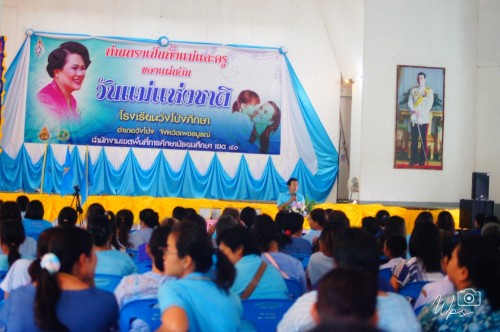 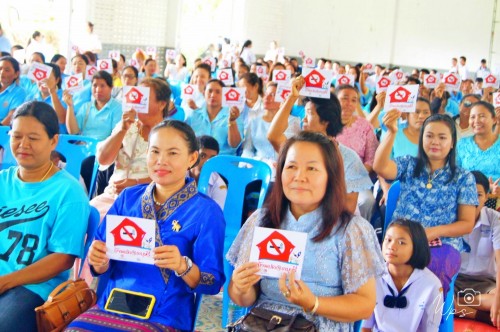 กิจกรรมวันแม่แห่งชาติประจำปีการศึกษา 2562 โรงเรียนวังโป่งศึกษา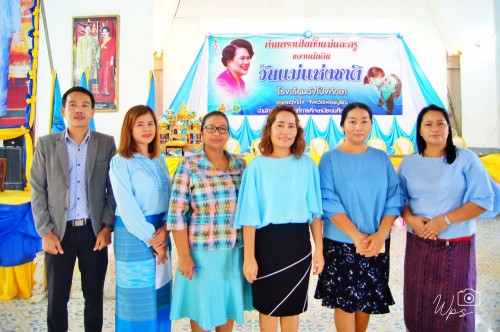 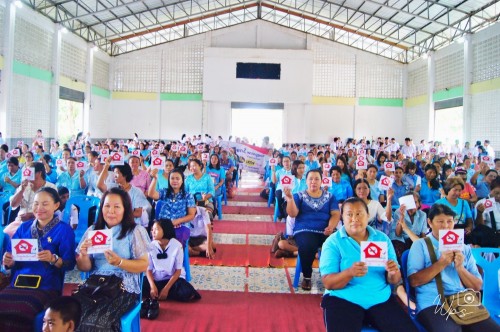 กิจกรรมวันแม่แห่งชาติประจำปีการศึกษา 2562  โรงเรียนวังโป่งศึกษา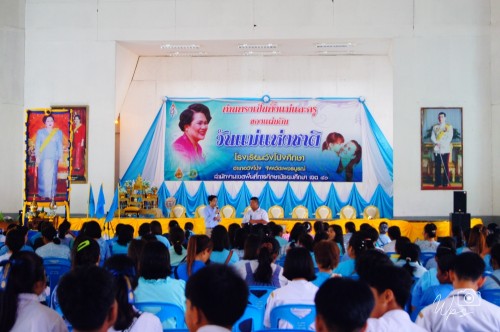 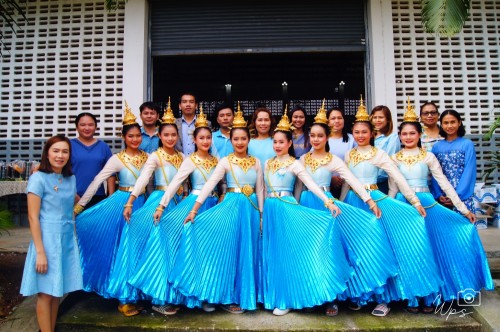 กิจกรรมวันแม่แห่งชาติประจำปีการศึกษา 2562 โรงเรียนวังโป่งศึกษา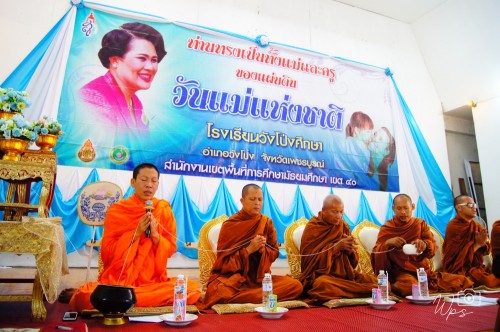 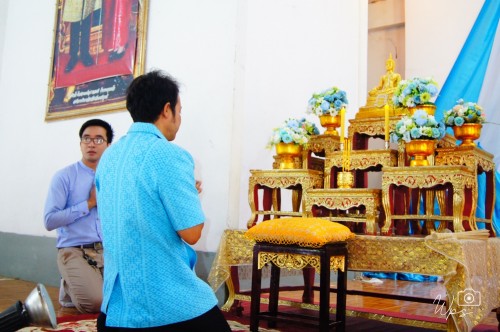 คณะครูและนักเรียนร่วมกันถวายพระพรเฉลิมพระชนมพรรษาสมเด็จพระบรมราชชนนีพันปีหลวงในรัชกาลที่ 9 ณ หอประชุมโรงเรียนวังโป่งศึกษา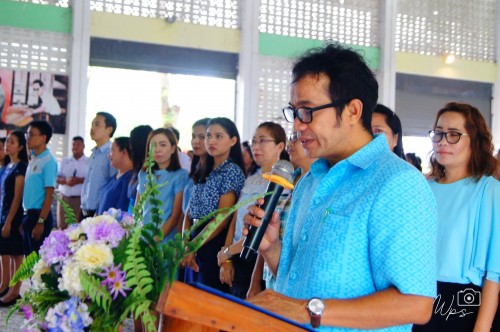 \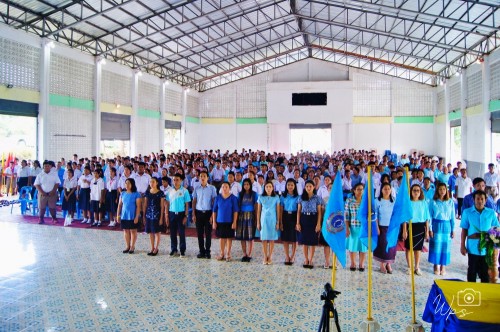 กิจกรรมวันแม่แห่งชาติประจำปีการศึกษา 2562 โรงเรียนวังโป่งศึกษา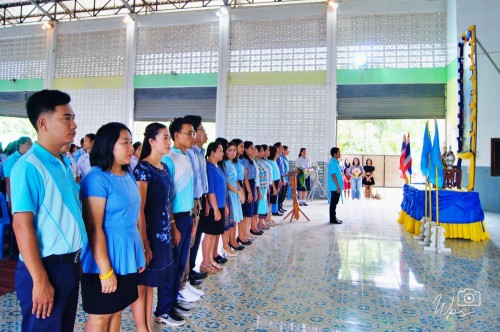 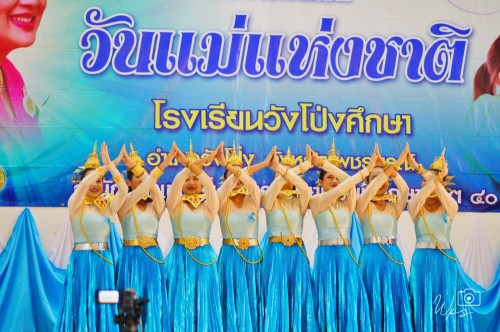 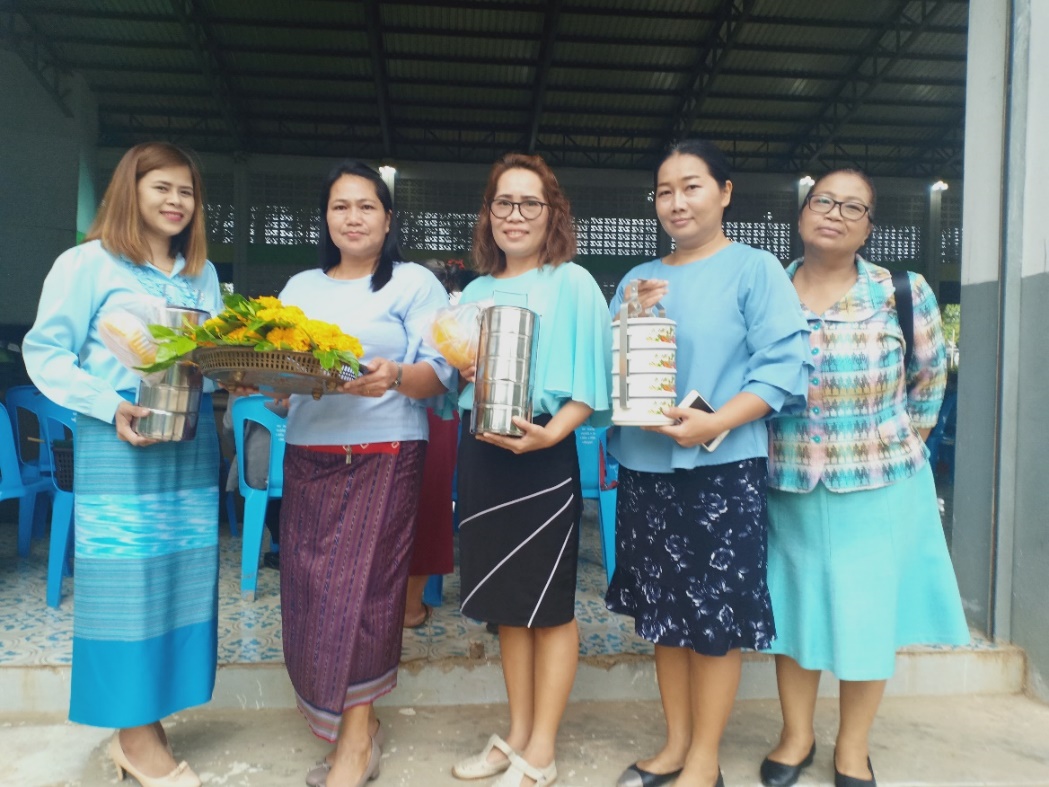 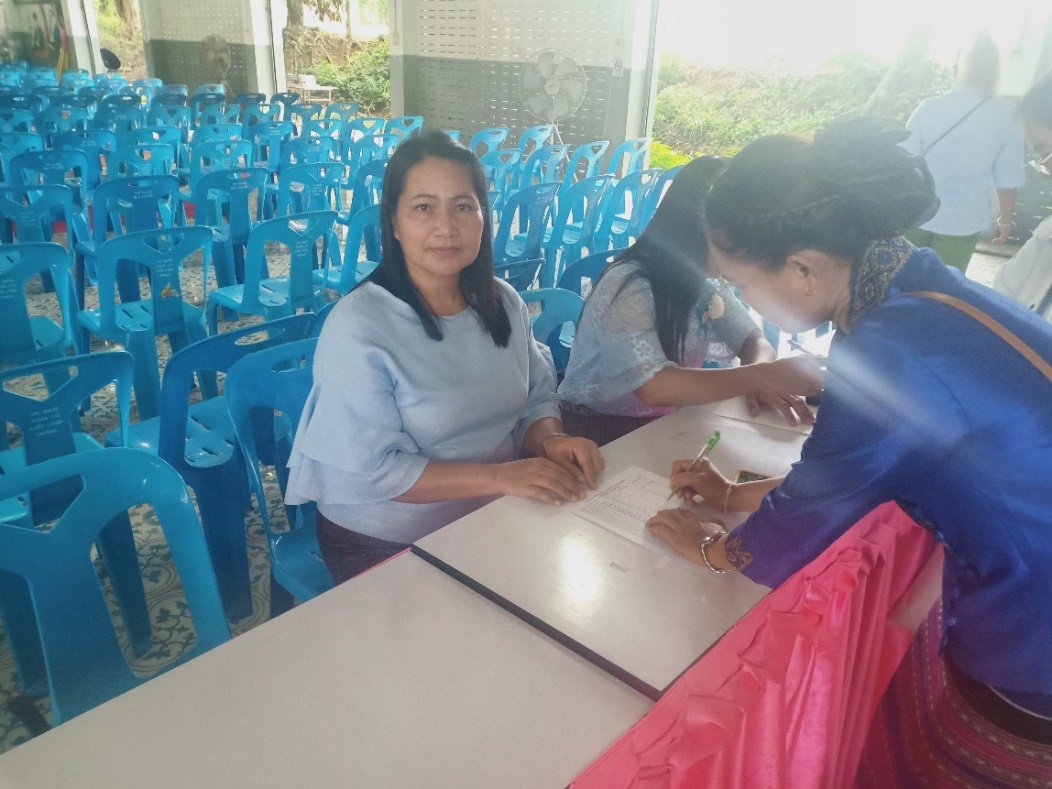 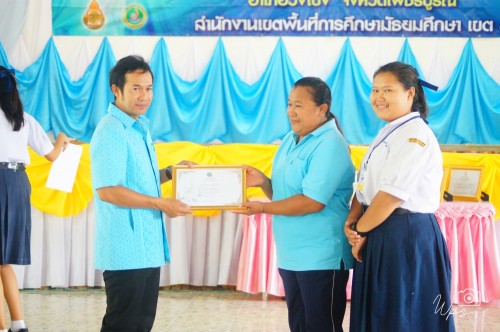 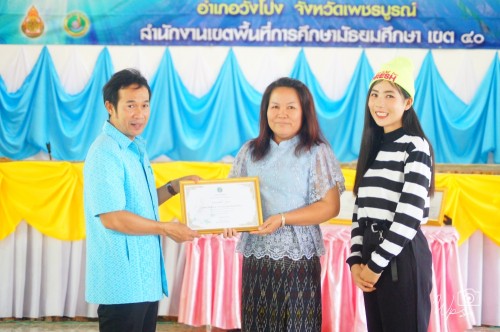 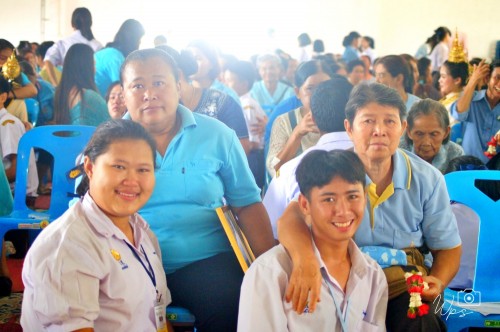 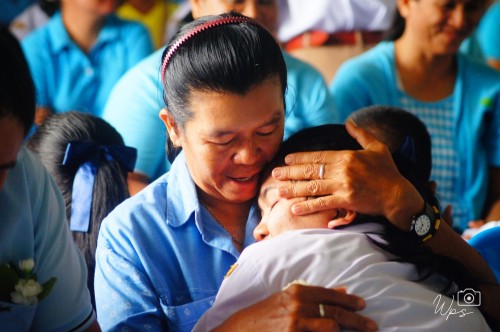 ภาคผนวก